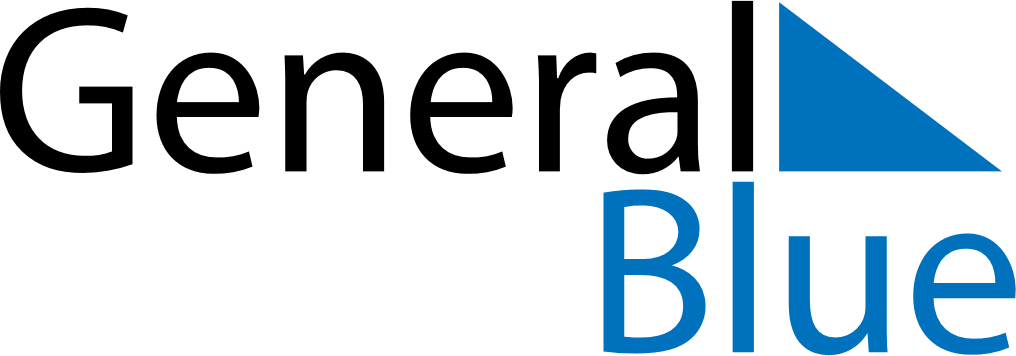 March 2022March 2022March 2022March 2022JapanJapanJapanSundayMondayTuesdayWednesdayThursdayFridayFridaySaturday12344567891011111213141516171818192021222324252526Spring Equinox Day2728293031